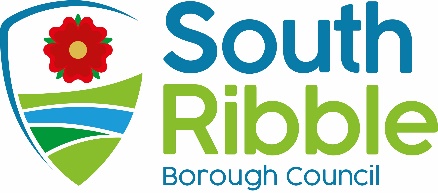 Amendment to Standing Orders: Questions to CouncilPurpose of the ReportTo seek approval of amendments to Standing Orders in relation to the submission, receipt and response to Questions from Members at Full Council.Recommendations to Council That members adopt the following changes to Standing Orders to be implemented from the Annual Meeting in he municipal year 2024/25That existing text for Standing Order 13 be deleted;That the proposed text for Standing Order 13 outlined at paragraphbelow be adopted;Corporate prioritiesThe report relates to the following corporate priorities: Background to the reportMembers have requested that a change to the constitution be considered in relation to questions for Council, Standing Order 13.This request Questions to CouncilThe current rule on Questions to Council is contained at Standing Order 13 of the Constitution.It contains very broad rights for questions to be placed to the Leader and Executive Cabinet. It Identifies questions may be on Notice (SO 13.2) and sets out a procedure for submission; or without Notice (SO 13.3) which confirms in such a case no immediate answer need be given.SO 13.4 confirms the scope of the permitted questions, which only limits them to matters which are the responsibility of the Executive Member to whom they are addressed.Supplementary Questions are permitted (SO 13.6) and whilst each question provides a time limit of 5 minutes (3 minutes for the substantive question SO 13.5 and 2 minutes for a supplemental SO 13.6). There are no limits on the number of questions that can be asked, nor a limit on the time this agenda item is permitted to take.The form of responses to questions with Notice are confirmed at S) 13.7 which may be verbal, a direction to a published document or by written response circulated to the questioner and all members after the meeting.Finally, SO 13.8 permits the Mayor, in consultation with the Chief Executive to refuse to accept questions in certain circumstances.Members have rights to question Council, or in particular the Executive Cabinet in a number of committees, including Cabinet itself in which all Councillors are invited to attend and raise questions on reports presented and Scrutiny Committee. On Council agendas are the Reports of Executive Cabinet which provide a further opportunity to question Cabinet on their business and the reports of other committees where a similar opportunity arises. Finally, there are the business reports of the council for decision where all members have the right to participate in the debate and test the decision before them. The current arrangements for Member Questions to Council duplicates these opportunities unnecessarily.It is proposed therefore that the existing wording for Standing Order 13 be deleted and the following adopted from the Annual Meeting in May 2024;13 Questions from Members13.1 Questions without Notice13.1.1 When a report of the Executive or a Committee of the council is under consideration or being received at a meeting of the council, a member may, without prior notice, as a question upon an item within the report. No supplemental questions may be asked and any further questions must relate to a different item in the report.13.1.2 A response will be provided by the Executive Leader, Committee Chair or other member submitting the report of moving its acceptance.13.1.3 The Member to whom the question is put may decline to answer, or if they consider it appropriate, and with their agreement, refer it to another member for response.13.2 Questions with Notice13.2.1 A Member may ask a question on any matter in relation to which the Council has powers or duties or which affects the Borough but must first give notice in accordance with 13.2.2 below.13.2.2 Notice of any Question must be in writing and state the full wording of the question and should identify to whom it is addressed either the Mayor, Executive Leader, a Member of the Executive Cabinet or relevant Committee Chair. 13.2.3 Notice must be given to the Chief Executive and be received by him at least 1 clear day before the date of the meeting (under the existing practice of Council Meetings on a Wednesday at 6pm, Questions must be received by the Chief Executive no later than 5pm on the Monday preceding the meeting).13.2.4 The Question shall be put at the meeting and answered without discussion.13.2.5 The Member to whom the question is put may decline to answer or refer the question to another member. In the absence of the Member to whom the question is put a written response will be provided.13.2.6 The answer to the question put will usually be in writing circulated to all members after the meeting but may be in the form of	        (a) a direct oral answer; or	        (b) a referral to a publication of the council or other published work.13.3 Order of Consideration of Questions13.3.1 Questions with Notice will be presented to the Council meeting for consideration and response in the order received by the Chief Executive.13.4 Maximum time for Questions with Notice to Council13.4.1 The maximum time permitted for question with Notice to Council under Standing Order 13.2 is 30 minutes. Any question unanswered at that time will receive a written response.13.5 Mayoral Discretion13.5.1 The Mayor, in consultation with the Chief Executive, and in exceptional circumstances may (a)	accept late questions where they deem it to be of importance to the Borough; and(b)	decline to accept questions which are deemed out of order which include being vexatious, abusive or otherwise inappropriate, or have been asked and answered within the preceding 6 months.   The proposed amended wording permits without notice questions on matter already before the council meeting. Questions put on notice can be constructively responded to in an efficient and effective manner with the issues raised being properly addressed.Climate change and air qualityThe work noted in this report does not impact the climate change and sustainability targets of the Councils Green Agenda and all environmental considerations are in place. Equality and diversityThere are no implications under this heading. If a member has a particular need to raise questions in a particular way this can be addressed under the Mayoral Discretion.Comments of the Statutory Finance OfficerThComments of the Monitoring Officer. Background documents There are no background papers to this report.  Report ofMeetingDateDirector of Governance and Monitoring Officer(Introduced by Leader of the Council)CouncilWednesday, 27 March 2024Is this report confidential?No Reasons for recommendationsReasons for recommendationsThe existing standing order permits significant rights to members to ask questions       without notice. This limits the effectiveness and benefit of the questions, often meaning that they cannot be answered immediately.Further, the existing standing order contains no real time limitations, with significant meeting time being spent on this agenda item. This can be to the detriment of the consideration of the reports being presented for consideration and debate.The proposed amendments will focus questions on business before the council, which has been evidenced by reports and/ or matters of borough importance. The requirement to place questions in writing seeks to ensure that a detailed response can be given quickly.The existing standing order permits significant rights to members to ask questions       without notice. This limits the effectiveness and benefit of the questions, often meaning that they cannot be answered immediately.Further, the existing standing order contains no real time limitations, with significant meeting time being spent on this agenda item. This can be to the detriment of the consideration of the reports being presented for consideration and debate.The proposed amendments will focus questions on business before the council, which has been evidenced by reports and/ or matters of borough importance. The requirement to place questions in writing seeks to ensure that a detailed response can be given quickly.Other options considered and rejectedOther options considered and rejectedIt was considered to :-Not change the constitution – this would not address the issues highlighted in the report; orReduce the scope of the proposed changes to permit without notice questions to be raised on matters not on the agenda. This was rejected as there are a number of other avenues for members to raise issues with council.It was considered to :-Not change the constitution – this would not address the issues highlighted in the report; orReduce the scope of the proposed changes to permit without notice questions to be raised on matters not on the agenda. This was rejected as there are a number of other avenues for members to raise issues with council.An exemplary councilHealthy and happy communitiesOpportunities for everyoneGreen and clean neighbourhoodReport Author:Email:Telephone:Date:Chris Moister (Director of Governance)chris.moister@southribble.gov.uk